Проектная задача по химии и биологии  «Новые приключения коротышек»Авторы:МАОУ СОШ №1, г.Краснокамск: Давыдова Ирина Викторовна,  учитель химии, Такмиева Яна Евгеньевна, учитель биологииПРОЕКТНАЯ ЗАДАЧАВы все знаете сказку Николая Носова про Незнайку. Ему всё время приходили в голову разные идеи, из-за которых Незнайка постоянно нарушал спокойствие жителей Солнечного города, доставляя им неприятности. Помните, чем закончилась история с путешествием маленьких человечков на воздушном шаре?На большой высоте коротышки замёрзли и простудились, многие были больны и оттого, что длительное время находились на  воздушном шаре, не беспокоясь о своем здоровом питании и режиме дня. А дальше воздушный шар и вовсе упал на землю, а человечки получили травмы.  Итак, коротышки попали в больницу к доктору Пилюлькину.        Знайка, изучив, что нужно для лечения и профилактики различных заболеваний, добыл вещества для получения лекарств и, даже, подписал коробочки с веществами. В состав этих веществ входят хим. элементы, необходимые для жизнедеятельности человеческого организма. Незнайка решил помочь Знайке лечить друзей - коротышек, но некоторые этикетки отпали, и Незнайка перепутал коробочки.      Ваша задача, найти необходимые лекарства для коротышек, определить на какие органы оказывают влияние  хим. элементы в этих лекарствах и описать меры по профилактике выявленных  заболеваний. Для ответа используйте заполненные карточки и, составленную по образцу,  инфографику.  Итак, на этикетках было написано:(1s2 2s2 2p6 3s2 3p64s2)(1s2 2s2 2p6 3s2 3p5)2FeSO41s2 2s2 2p6 3s2 3p3…Хорошо, что Знайка составил и записал описание этих веществ:1-я коробочка – белое кристаллическое вещество, хорошо растворимое в воде, укрепляющее кости и снимающее аллергию. Использовать для применения внутрь.2-я коробочка – газ, использовать для восстановления дыхания.3-я коробочка – сульфат железа (II)Задание:Внимательно прочитайте текст.Заполните карточки, ответив на следующие вопросы:1) Опишите заданные вещества2) Напишите формулы химических веществБ) Определите в каких коробочках (под каким номером) находятся заданные вещества? В)  Какую роль играют данные химические элементы в  жизнедеятельности организма человека?  Для ответа используйте таблицу «Роль химических элементов на организм человека». (Приложение 1,2,3)Составьте инфографику (графическое изображение информации -  схема).  Для составления вам необходимо:Определить органы, на которые влияют выявленные вами химические элементы, найти изображения внутренних органов из предложенных (Приложение 4)Найти место органов в теле человека (модель) и выполнить схему по образцу. При составлении схемы обязательно необходимо указать: как именно химический элемент  влияет на  орган, и каким образом можно предотвратить заболевание (Приложение 5).Сделайте вывод, составив письменно логическую цепочку ваших рассуждений: П – С1 – С2 (причина – следствие 1 – следствие 2).ПРОЕКТНАЯ ЗАДАЧА 2 Вы все знаете сказку Николая Носова про Незнайку. Ему всё время приходили в голову разные идеи, из-за которых Незнайка постоянно нарушал спокойствие жителей Солнечного города, доставляя им неприятности. Помните, чем закончилась история с путешествием маленьких человечков на воздушном шаре?На большой высоте коротышки замёрзли и простудились, многие были больны и оттого, что длительное время находились на  воздушном шаре, не беспокоясь о своем здоровом питании и режиме дня. А дальше воздушный шар и вовсе упал на землю, а человечки получили травмы.  Итак, коротышки попали в больницу к доктору Пилюлькину.        Знайка, изучив, что нужно для лечения и профилактики различных заболеваний, добыл вещества для получения лекарств и, даже, подписал коробочки с веществами. В состав этих веществ входят хим. элементы, необходимые для жизнедеятельности человеческого организма. Незнайка решил помочь Знайке лечить друзей - коротышек, но некоторые этикетки отпали, и Незнайка перепутал коробочки.      Ваша задача, найти необходимые лекарства для коротышек, определить на какие органы оказывают влияние  хим. элементы в этих лекарствах и описать меры по профилактике выявленных  заболеваний. Для ответа используйте заполненные карточки и, составленную по образцу,  инфографику.  Итак, на этикетках было написано:21% (…2 p3)2CuSO4 *5Н2ОKMnO4(…5р5)2…Хорошо, что Знайка составил и записал описание этих веществ:4-я коробочка – бурый раствор, использовать для обработки ран, сделать «сеточку» на спине5-я коробочка – фиолетовые кристаллы, хорошо растворимые в воде.6-я коробочка – медный купорос, голубые кристаллы.7-я коробочка – красно-коричневые кристаллы простого вещества, состоящего из атомов химического элемента, содержание которого велико в костях рыбы.Задание:Внимательно прочитайте текст.Заполните карточки, ответив на следующие вопросы:1) Опишите заданные вещества2) Напишите формулы химических веществБ) Определите в каких коробочках (под каким номером) находятся заданные вещества? В)  Какую роль играют данные химические элементы в  жизнедеятельности организма человека?  Для ответа используйте таблицу «Роль химических элементов на организм человека». (Приложение 1,2,3)Составьте инфографику (графическое изображение информации -  схема).  Для составления вам необходимо:Определить органы, на которые влияют выявленные вами химические элементы, найти изображения внутренних органов из предложенных (Приложение 4)Найти место органов в теле человека (модель) и выполнить схему по образцу. При составлении схемы обязательно необходимо указать: как именно химический элемент  влияет на  орган, и каким образом можно предотвратить заболевание (Приложение 5).Сделайте вывод, составив письменно логическую цепочку ваших рассуждений: П – С1 – С2 (причина – следствие 1 – следствие 2). Приложение 1Коробочка № Вклейте описание вещества:(1s2 2s2 2p6 3s2 3p64s2)(1s2 2s2 2p6 3s2 3p5)2Химическая формула (написать): Какую роль играют данные химические элементы в  жизнедеятельности организма человека?Приложение 1Коробочка № Вклейте описание вещества: FeSO4Химическая формула (написать):Какие элементы влияют на организм человека:Приложение 1Коробочка № Вклейте описание вещества: 1s2 2s2 2p6 3s2 3p3Химическая формула (написать):Какие элементы влияют на организм человека:Приложение 1Коробочка № Вклейте описание вещества: 21% (…2 p3)2Химическая формула (написать):Какие элементы влияют на организм человека:Приложение 1Коробочка №Вклейте описание вещества:CuSO4 *5Н2ОХимическая формула (написать):Какие элементы влияют на организм человека:_____________________________________________________________Приложение 1Коробочка № Вклейте описание вещества: KMnO4Химическая формула (написать):Какие элементы влияют на организм человека:____________________________________________________________________Приложение 1Коробочка № Вклейте описание вещества: (…5р5)2Химическая формула (написать):Какие элементы влияют на организм человека:______________________________________________________________Приложение 21-я коробочка – белое кристаллическое вещество, хорошо растворимое в воде, укрепляющее кости и снимающее аллергию. Использовать для применения внутрь.2-я коробочка – газ, использовать для восстановления дыхания.3-я коробочка – сульфат железа (II)4-я коробочка – бурый раствор, использовать для обработки ран, сделать «сеточку» на спине5-я коробочка – фиолетовые кристаллы, хорошо растворимые в воде.6-я коробочка – медный купорос, голубые кристаллы.7-я коробочка – красно-коричневые кристаллы простого вещества, состоящего из атомов химического элемента, содержание которого велико в костях рыбы.___________________________________________________________________________1-я коробочка – белое кристаллическое вещество, хорошо растворимое в воде, укрепляющее кости и снимающее аллергию. Использовать для применения внутрь.2-я коробочка – газ, использовать для восстановления дыхания.3-я коробочка – сульфат железа (II)4-я коробочка – бурый раствор, использовать для обработки ран, сделать «сеточку» на спине5-я коробочка – фиолетовые кристаллы, хорошо растворимые в воде.6-я коробочка – медный купорос, голубые кристаллы.7-я коробочка – красно-коричневые кристаллы простого вещества, состоящего из атомов химического элемента, содержание которого велико в костях рыбы.Приложение 3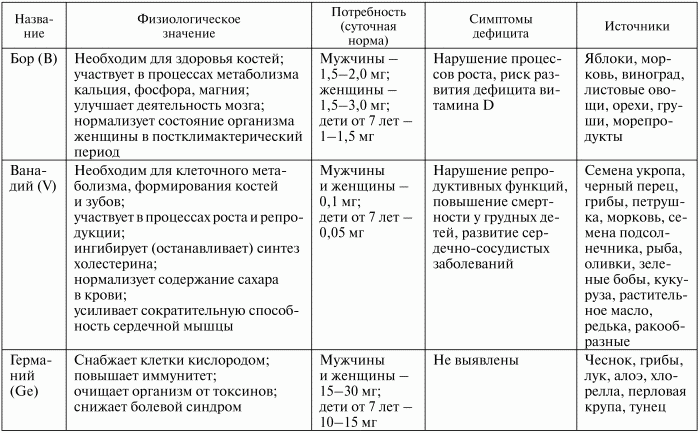 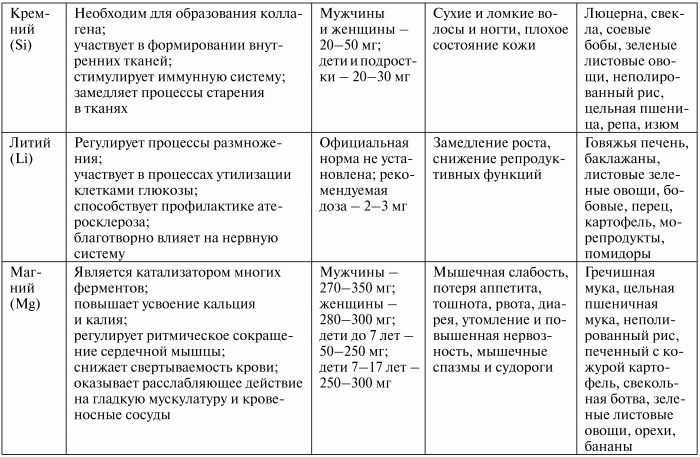 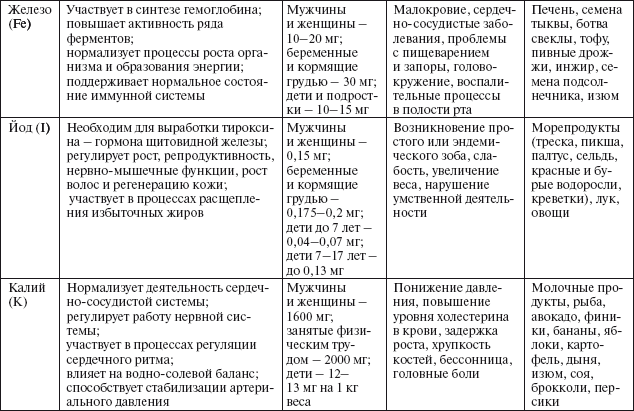 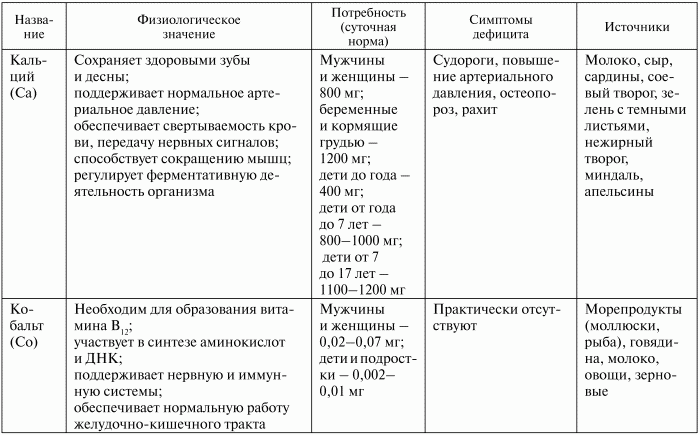 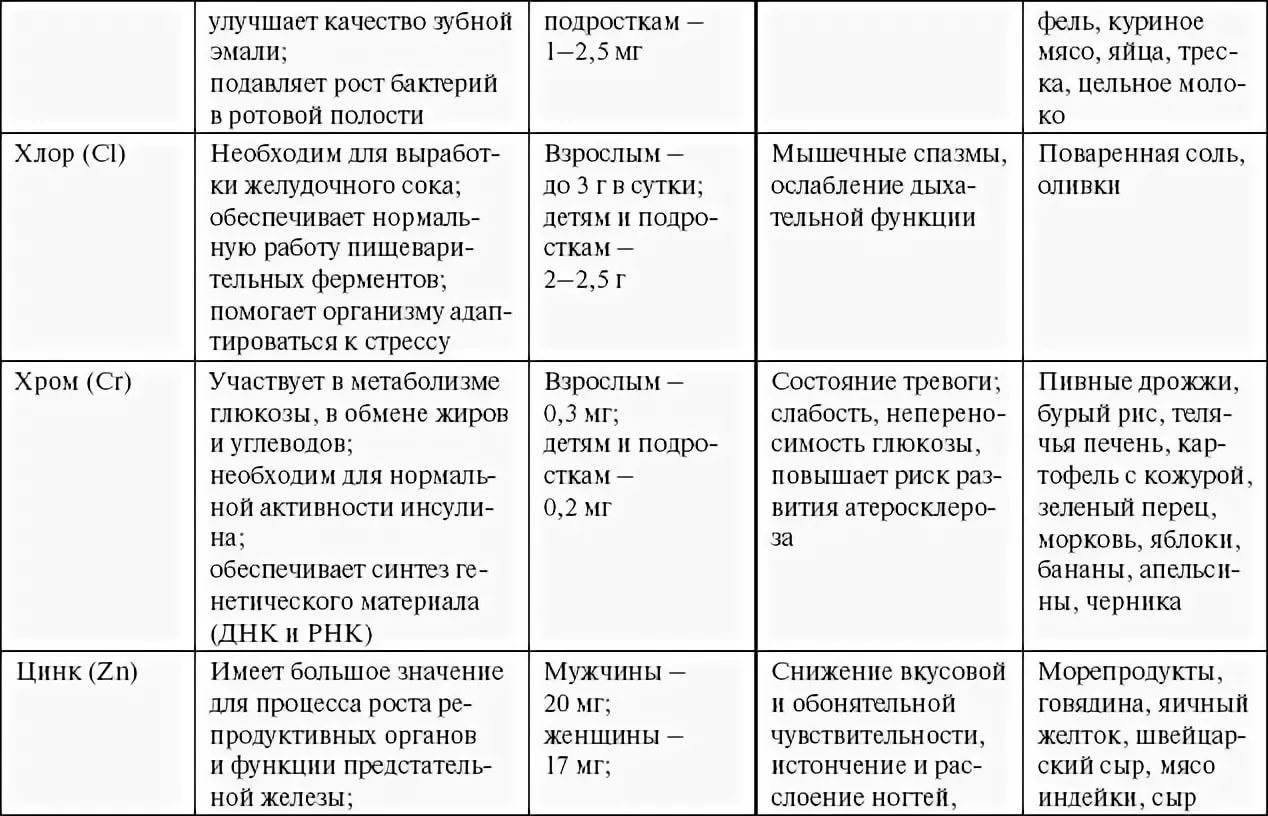 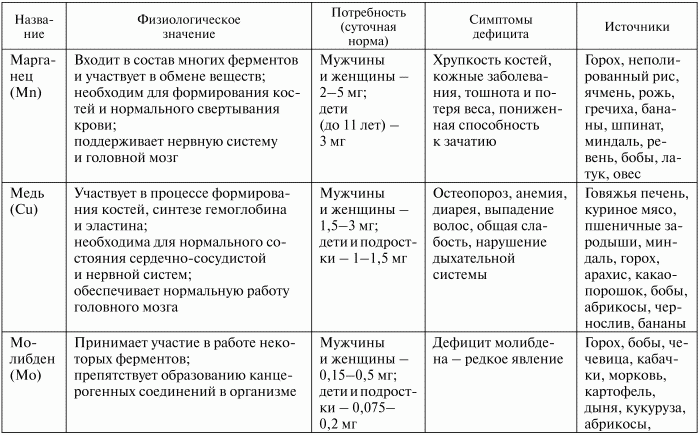 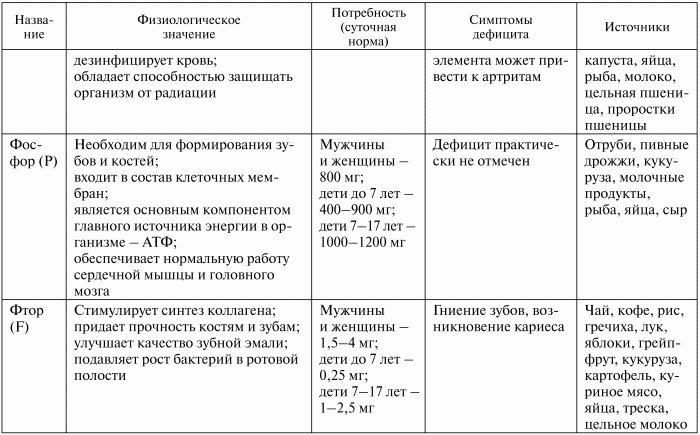 Приложение 4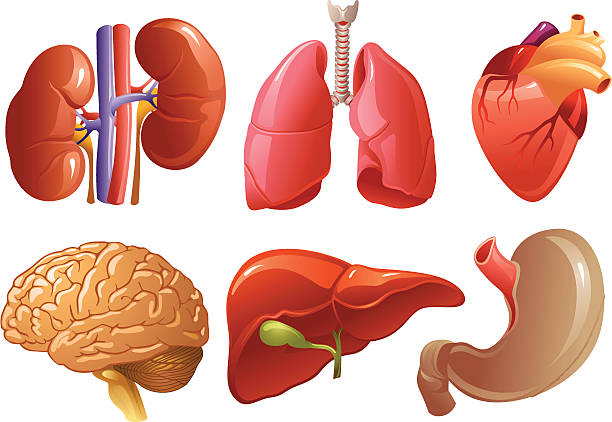 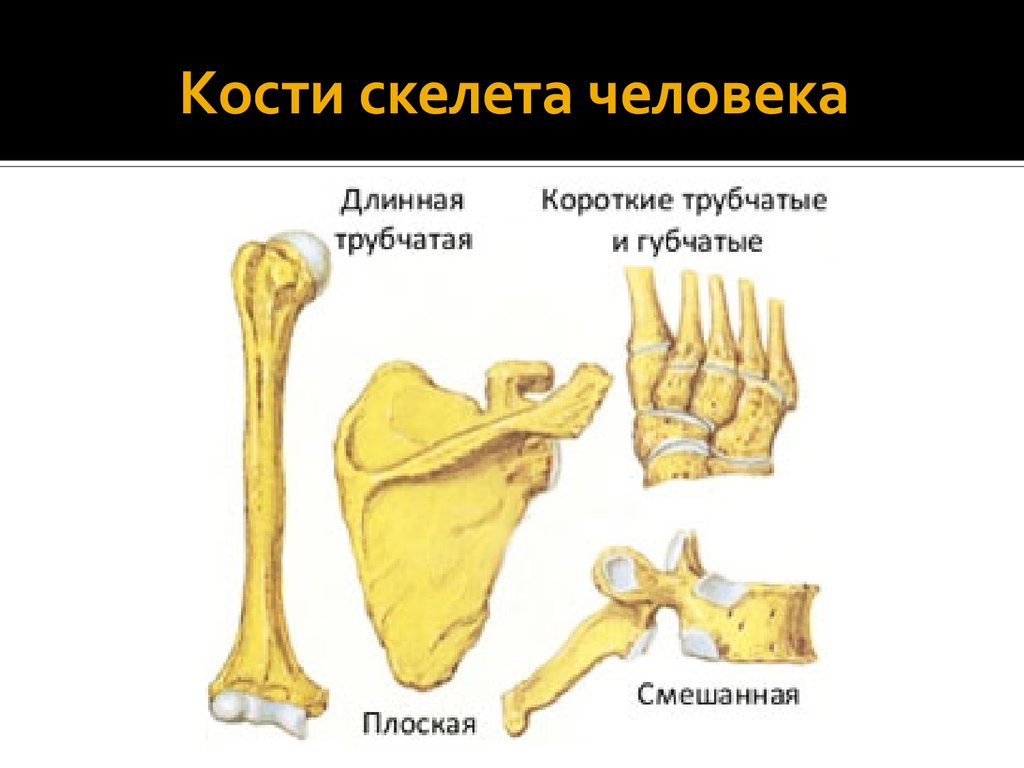 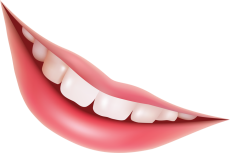 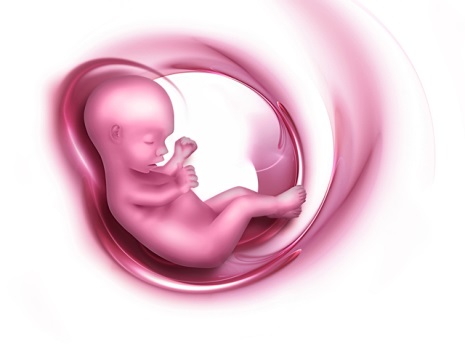 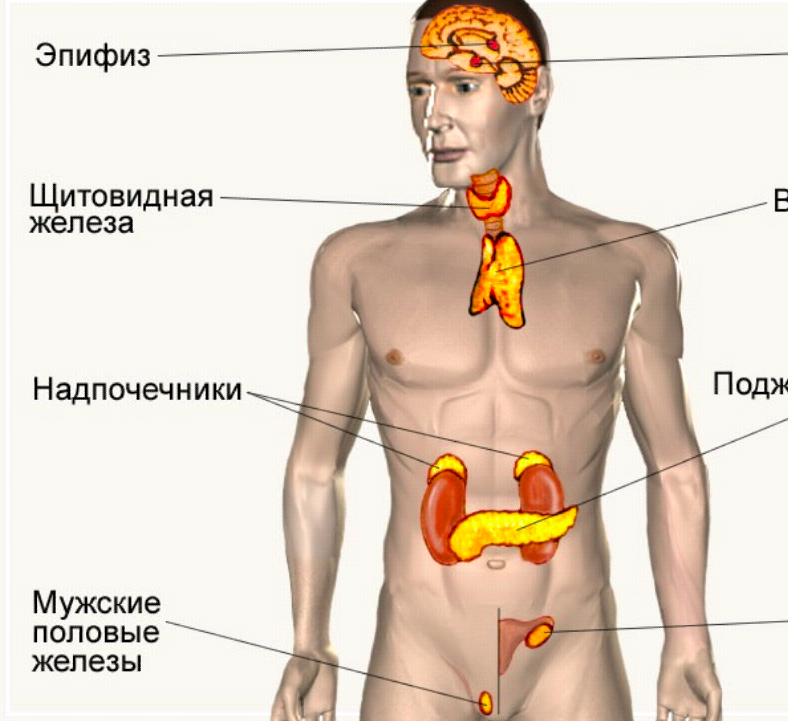 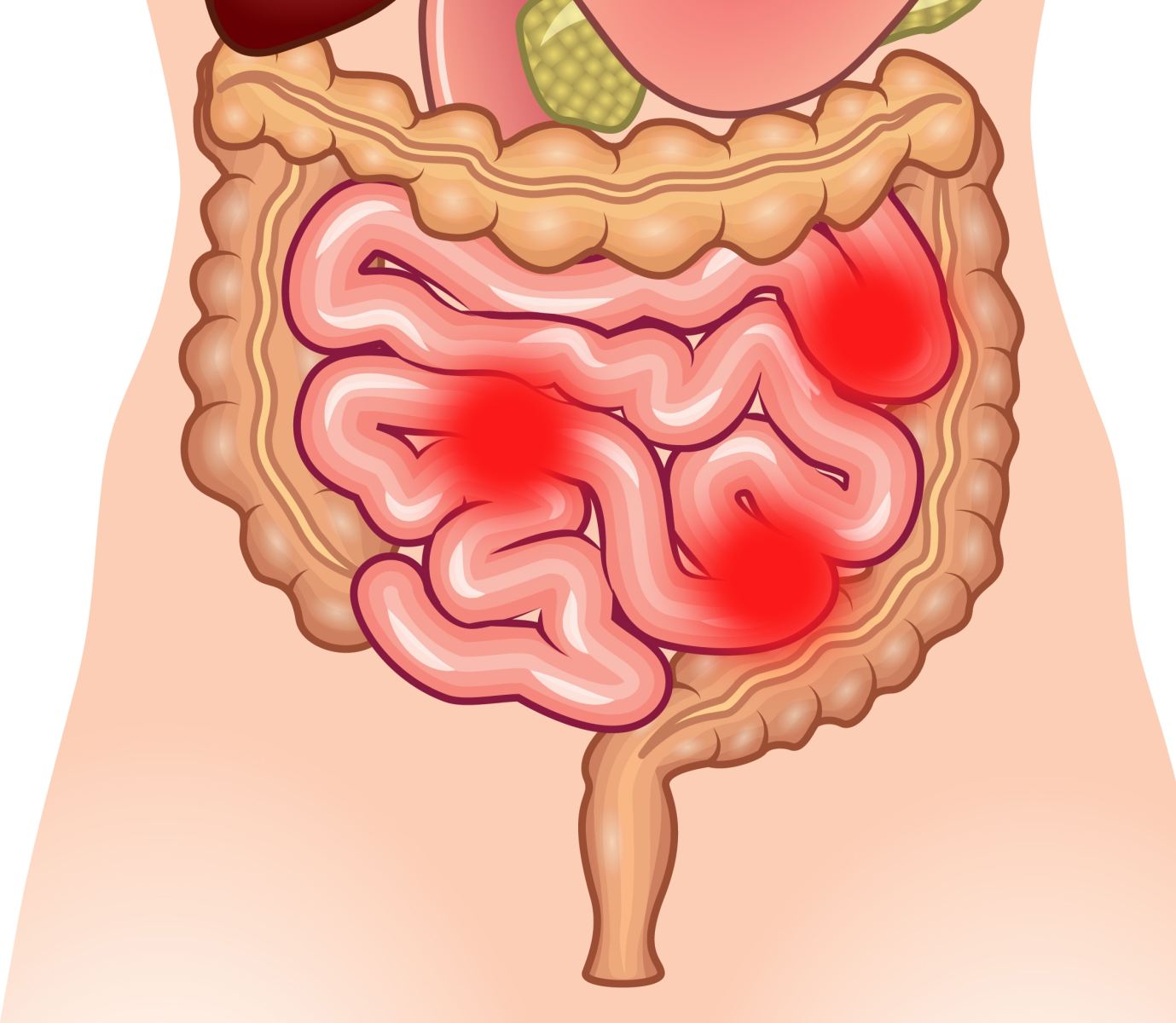 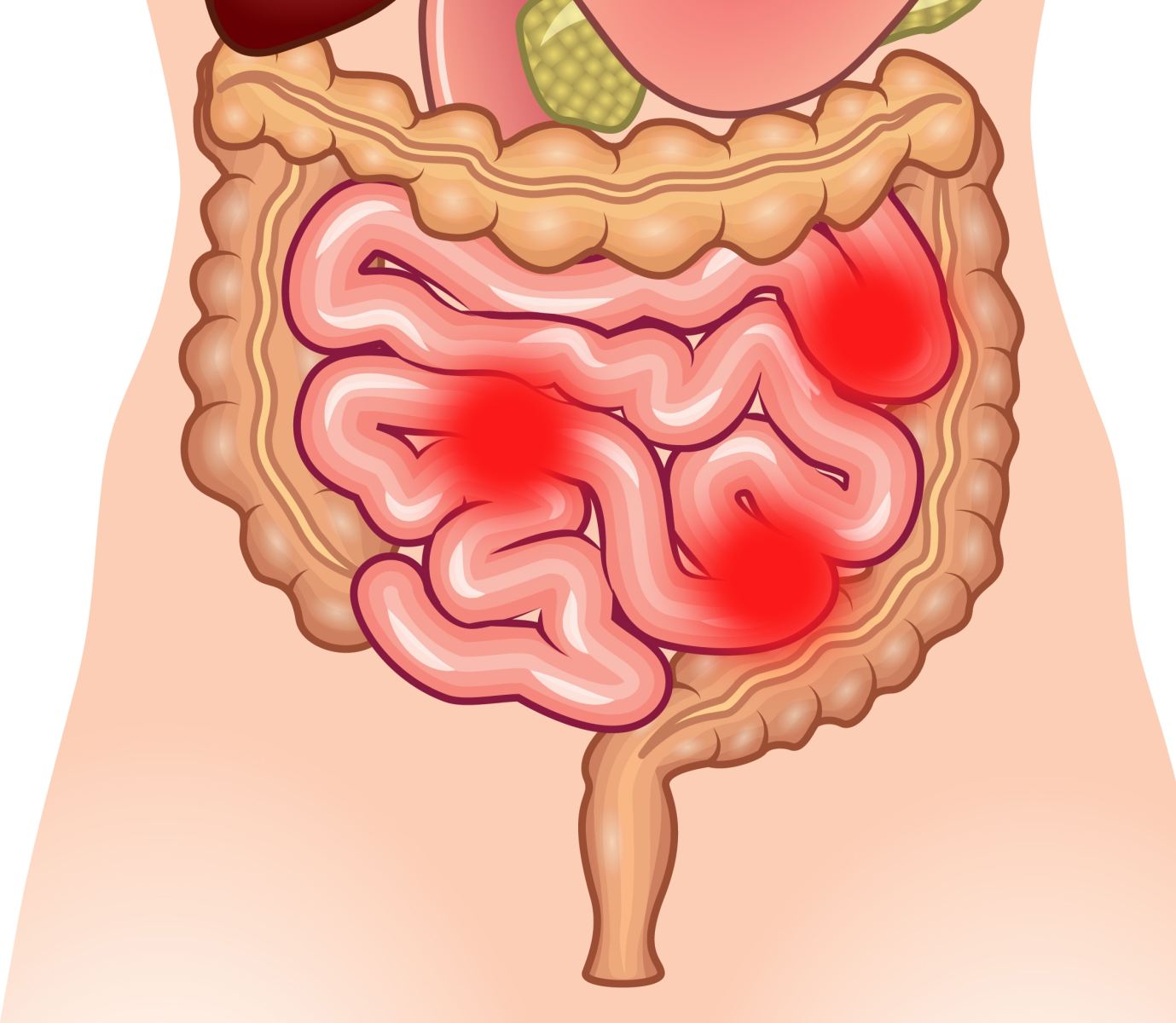 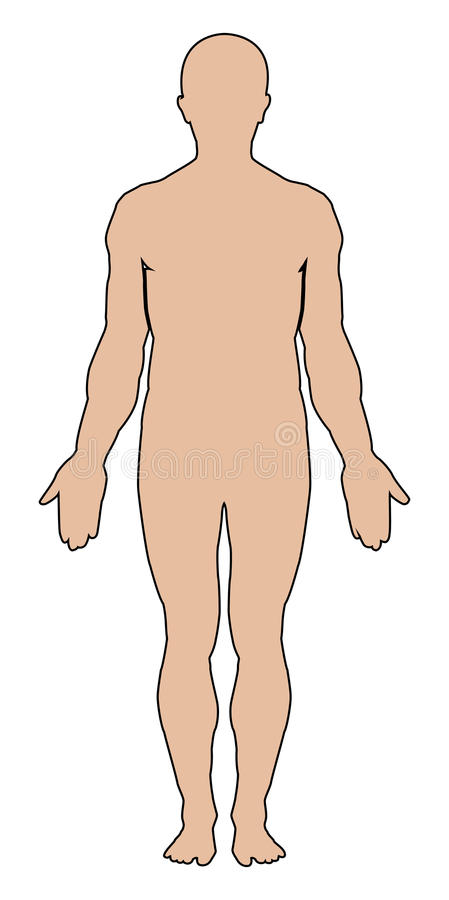 Паспорт задачиПаспорт задачиПредметХимия и биологияКласс8Тип задачиМежпредметная, может использоваться в качестве промежуточного контроля знаний или внеурочного мероприятияЦели и педагогические задачи (педагогический замысел)Использование освоенных в химии и биологии теоретических и практических знаний в  квазиреальной, модельной ситуации.Создание условий для формирования метапредметного  результата установление ПСС в виде «эффекта домино» Сотрудничество учащихся в малых группах (коллективно-распределительная деятельность) при решении общей задачи.Знания, умения и способы действий, на которые опирается задачаХимия:Выстраивать причинно-следственные связи Умение декодировать информациюУмение вычленять требуемую информацию, представленную в различных видах (например, схема)Биология: 1. Умение вычленять требуемую информацию, представленную в различных видах (например,   таблица)2. Умение составлять инфографику – новые вид деятельности по представленному образцу                               с применением знаний по теме «Цитология. Строение клетки: хим. состав клетки», «Системы органов человека».Общеучебные умения:Работа в малой группе (коммуникативная компетентность): организация работы, распределение заданий между участниками группы в соответствии с их возможностями, взаимодействие и взаимопомощь в ходе решения задачи, взаимоконтроль.Работа согласно инструкции (умение действовать по плану, по образцу).Планируемый педагогический результатДемонстрация учащимися:Умения формулировать высказывание по формуле «П-С1-С2-С3»Умения работать в малой группе, создать конечный «продукт» - постер, составить карточку «Лекарства», инфографику «Человек», сделать вывод, сформулировав  Усвоение предметного материала и возможностей применять его в нестандартных условиях.Способ и формат оценивания результатов работыПри подведении итогов работы оценивается:Умение устанавливать ПСС в виде «эффекта домино»;Владение необходимым предметным материалом, правильность выполнения заданий;Умение действовать согласно инструкцииОценивание взаимодействия учащихся при работе в малой группе проводится путём экспертного наблюдения и оформляется в виде экспертного листа, в котором фиксируются действия учащихся в процессе решения проектной задачи, и делается общий вывод об уровне работы в малой группе.